ΠΡΟΣΚΛΗΣΗ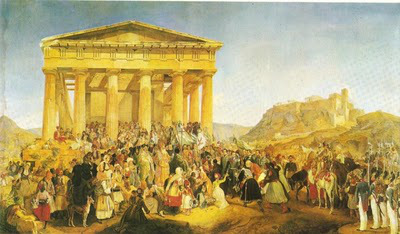 Οι μαθητές της ΣΤ τάξης του 16ου Δημοτικού Σχολείου Λαμίας παρουσιάζουν την σχολική γιορτή για την Εθνική επέτειο της 25ης Μαρτίου Παρασκευή 22 Μαρτίου στις 10:00 πμ στο Αμφιθέατρο του Πανεπιστημίου. Θα είναι χαρά μας να μας τιμήσετε με την παρουσία σας.